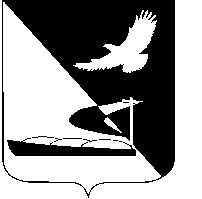 АДМИНИСТРАЦИЯ МУНИЦИПАЛЬНОГО ОБРАЗОВАНИЯ«АХТУБИНСКИЙ РАЙОН»ПОСТАНОВЛЕНИЕ19.08.2016      					                                                      № 369О внесении изменений в Порядок расходования иных межбюджетных трансфертов, полученных из бюджета Астраханской области в бюджет МО «Ахтубинский район» на комплектование книжных фондов библиотек МО «Ахтубинский район», утвержденный постановлением администрации МО «Ахтубинский район» от 24.07.2015 № 918Руководствуясь постановлением Правительства Астраханской области от 12.09.2014 № 388-П «О государственной программе «Развитие культуры и сохранение культурного наследия Астраханской области», администрация МО «Ахтубинский район»ПОСТАНОВЛЯЕТ:1. Внести в Порядок расходования иных межбюджетных трансфертов, полученных из бюджета Астраханской области в бюджет МО «Ахтубинский район» на комплектование книжных фондов библиотек МО «Ахтубинский район», утвержденный постановлением администрации муниципального образования «Ахтубинский район» от 24.07.2015 № 918 «Об утверждении Порядка расходования иных межбюджетных трансфертов, полученных из бюджета Астраханской области в бюджет МО «Ахтубинский район» на комплектование книжных фондов библиотек МО «Ахтубинский район» следующие изменения:В разделе 2 Порядка слова «министерство культуры Астраханской области» заменить словами «министерство культуры и туризма Астраханской области».В разделе 7 Порядка слова «по целевой статье 09Б5144 «Комплектование книжных фондов библиотек муниципальных образований и государственных библиотек городов Москвы и Санкт-Петербурга» заменить словами «по целевой статье 0420051440 «Комплектование книжных фондов библиотек муниципальных образований и государственных библиотек городов Москвы и Санкт-Петербурга в рамках  подпрограммы  «Организация библиотечного обслуживания населения межпоселенческими библиотеками, комплектование и обеспечение сохранности их библиотечных фондов» муниципальной программы «Развитие культуры и сохранение культурного наследия Ахтубинского района на 2016-2018 годы».Отделу информатизации и компьютерного обслуживания администрации МО «Ахтубинский район» (Короткий В.В.) обеспечить размещение настоящего постановления в сети Интернет на официальном сайте администрации МО «Ахтубинский район» в разделе «Документы» подразделе «Документы Администрации» подразделе «Официальные документы».Отделу контроля и обработки информации администрации МО «Ахтубинский район» (Свиридова Л.В.) представить информацию в газету «Ахтубинская правда» о размещении настоящего постановления в сети Интернет на официальном сайте администрации МО «Ахтубинский район» в разделе «Документы» подразделе «Документы Администрации» подразделе «Официальные документы».Глава муниципального образования        	                            	                В.А. Ведищев